Što su proračunske tablice?Što je excel?Navedite programe za izradu proračunskih tablica.Koju ekstenziju ima dokument napravljen u excel-u (2003 i 2010 i poslije)?Nabrojite dijelove prozora?Koji su dijelovi trake kartica radnih listova?Navedite načine prikaza radnog lista.Navedite gumbe standardne veličine prozora.Navedite dijelove trake formula.Što se vidi iz statusne trake? (načini prikaza dokumenta i Zoom dokumenta)Radni list –elektronička tablica koju možemo:Kopirati ili premjestitiObrisatiPromijeniti boju kartice,,,,Može li se obrisani radni list vratiti? (poništiti brisanje radnog lista)Što sadrži okvir naziva?Koje su vrste podataka u excel-u?Navedite vrste nizova?O kojim se nizovima radi:100, 98, 96, 94 …2, 8, 32, 128, …Jabuka 1, jabuka 2,…Odredite korake u nizovima a. i  b.Koji su slijedeće članovi niza a. i b.Dijelovi radne knjige: broj listova, redova, stupacaKoji stupac se nalazi ispred stupca AAA, a koji iza XZ.Kako se naziva predzadnji stupac, a kako predzadnji red?Što je raspon ćelija? Skup označenih ćelija pravokutnog oblika definiranog gornjom lijevom i donjom desnom ćelijom.Koliko ćelija imaju slijedeći rasponi:A100:A120;B35  22 A1:A16384;B1:B4 16388Kretanje radnim listom pomoću tipkovnice i miša.Koje tipke na tipkovnici služe za brisanje sadržaja ćelije i koja je razlika? (delete – briše sadržaj ćelije, backspace briše sadržaj i očekuje novi unos)Što je držač ispune? Koje tipke na tipkovnici koristimo za brisanje podataka u ćeliji i što brišu?Kako se označavaju redci ili stupci?Koja je razlika između slučajeva kad definiramo ćeliju kao postotnu pa u nju upišemo broj i kad u ćeliju upišemo broj pa tek onda definiramo ćeliju kao postotnu?Koje dvije tipke služe za označavanje dijelova tablice?U čemu se mjeri visina red, a u  čemu širina stupaca?Načini promjene visine redova ili stupaca.Vrste podataka u exceluNavedite 6 kategorija brojeva Navedite tipkovničke kratice za postupke kopiranja i premještanja.Što se može raditi s radnim listom i kako?Što se podrazumijeva pod oblikovanjem ćelija? Sadržaj, obrubŠto je grafikon i koje su vrste grafikona.Dijelovi grafikonaKakvo poravnanje sadržaja u ćeliji može biti?Znati naredbe grupe međuspremnik, font, poravnanje
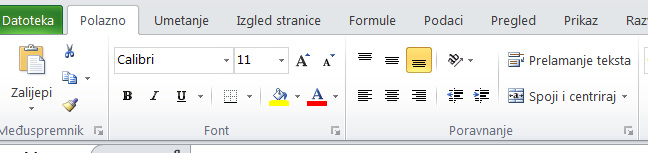 Što znače slijedeće tipkovničke kratice:CTRL+xCTRL+cCTRL+vCTRL+bCTRL+iCTRL+uCTRL+oCTRL+NCTRL+sCTRL+pCTRL+HomeHomeCTRL+EndShift+F11Alt+F4Page UpPage DownAlt+Page UpAlt+Page DownTabShift+TabCtrl+Shift+;Ctrl+Shift+:U excelu gdje se umeće stupac ili redak?Kod brisanja ćelije, što u naredbi obriši ćeliju treba još odrediti?Kako se u ćeliji poravnanaju brojevi, a kako tekst?Kada se koristi automatska ispuna?Kako napisati tekst u više redova ćelije?Navedite primjere za prilagođene popise.Navedite primjere za vlastite popise.Kako možemo oblikovati ćeliju?Nabrojite 4 radnje vezane uz radne listove.Što je međuspremnik?Koja je razlika između naredbi Spremi i Spremi kao?Što znači naredba Undo?Što je formula? Što je funkcija? Funkcija je skup unaprijed definiranih  formula koje se izvode po zadanom redoslijedu.Koji redni broj ima datum 1.2.1900? S kojim znakom započinje formula u excelu?Što znači kad u ćeliji vidimo  ########## ?